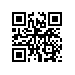 О составе государственной экзаменационной комиссии по проведению государственной итоговой аттестации студентов образовательной программы магистратуры «Стратегическое управление логистикой» факультета Санкт-Петербургская школа экономики и менеджмента Национального исследовательского университета «Высшая школа экономики» и секретаре государственной экзаменационной комиссииПРИКАЗЫВАЮ:Утвердить государственную экзаменационную комиссию (далее – ГЭК) по проведению государственной итоговой аттестации (защите выпускных квалификационных работ) студентов 2 курса образовательной программы магистратуры «Стратегическое управление логистикой», направления подготовки 38.04.02 «Менеджмент», факультета Санкт-Петербургская школа экономики и менеджмента Национального исследовательского университета «Высшая школа экономики», очной формы обучения, в составе:Первый проректор						                                   В.В. РадаевПредседатель ГЭКДоктор экономических наук, профессор, профессор кафедры транспортных систем Федерального государственного бюджетного образовательного учреждение высшего образования «Санкт-Петербургский государственный архитектурно-строительный университет»Горев А.Э.Члены ГЭКдоктор технических наук, профессор, профессор департамента логистики и управления цепями поставок факультета Санкт-Петербургская школа экономики и менеджмента Национального исследовательского университета «Высшая школа экономики».Лукинский В.С.доктор экономических наук, профессор, профессор департамента менеджмента факультета Санкт-Петербургская школа экономики и менеджмента Национального исследовательского университета «Высшая школа экономики»Лукинский В.В.кандидат физико-математических наук, директор Северо-Западного информационно-аналитического центра транспортной логистики «АЙЛОТ»Пимоненко М.М.советник генерального директора СПбГУП «Пассажиравтотранс»Маевский С.В.руководитель службы дирекции по закупкам ОАО «Группа «Илим»Потехин Е.М.Секретарь ГЭКкандидат экономических наук, преподаватель департамента логистики и управления цепями поставок факультета Санкт-Петербургская школа экономики и менеджмента Национального исследовательского университета «Высшая школа экономики»Бочкарев П.А.